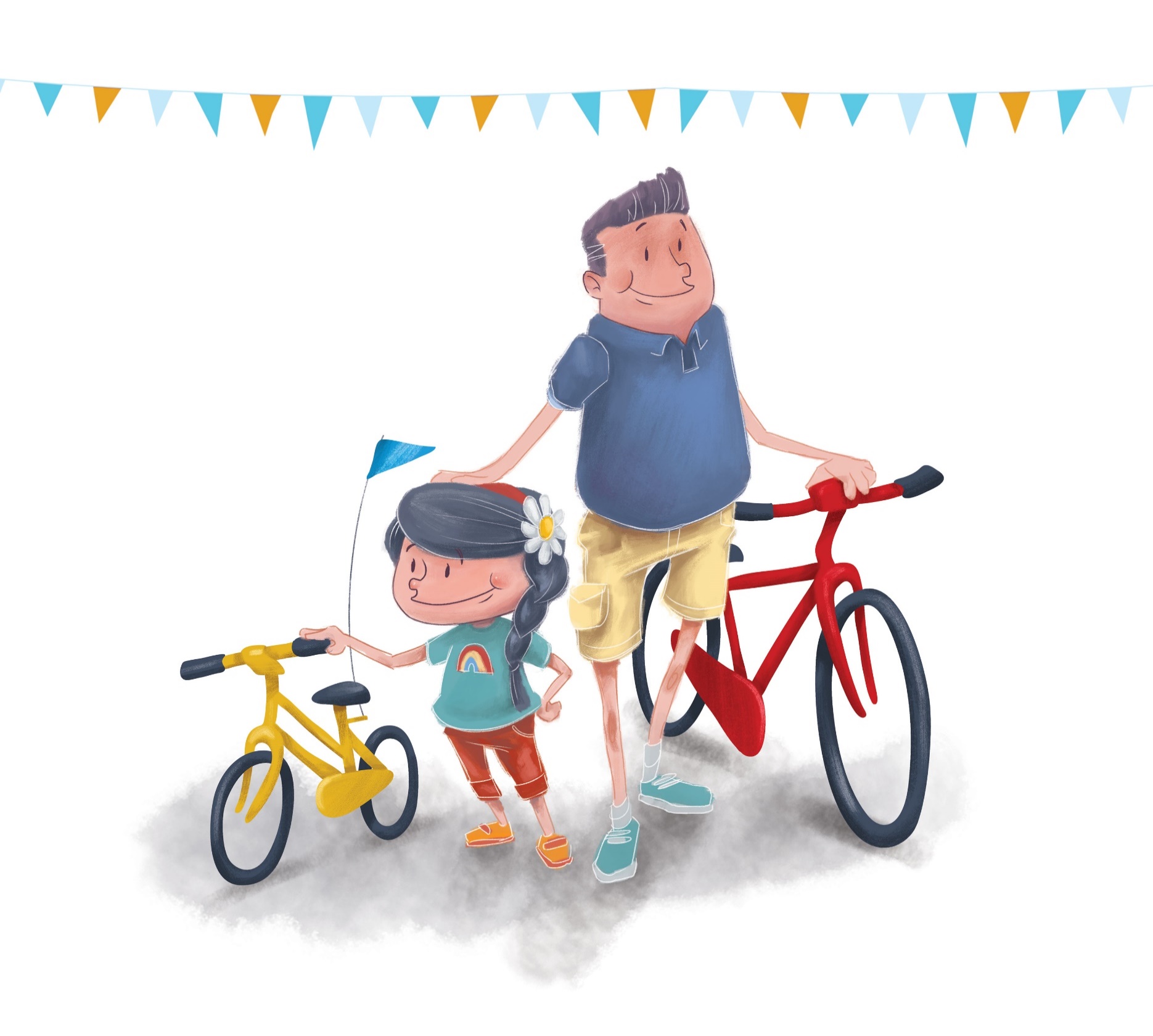 Agenda: Cycling UK East Midlands Networking Event Date: February 8, 1.30pm – 4.30pmLocation: The Nottingham Mechanics, 3 North Sherwood Street, Nottingham, NG1 4EZ.    13:30		Arrival – grab a drink and take a seat13:40		Welcome, housekeeping and icebreaker    13:55		Cycling UK’s grant funding programmes  14:15		Presentation from Inclusive Pedals  14:25		Group activity: addressing challenges 14:45 		Break and refreshments   15:15		Presentation from Women in Tandem   15:25		Interactive Behaviour Change session   15:55		Final questions and wrap up16:00		Networking 16:30		Close    We look forward to welcoming you there. 